Процедура закупки № 2024-1133927 Иной вид процедуры закупки: "Упрощенная процедура закупки" Иной вид процедуры закупки: "Упрощенная процедура закупки" Общая информация Общая информация Отрасль Химия > Другое Краткое описание предмета закупки Катионит гелевый сильнокислотный (для замены в фильтры ВПУ) Сведения о заказчике, организаторе Сведения о заказчике, организаторе Закупка проводится организатором Полное наименование организатора, место нахождения организации, УНП Открытое акционерное общество "БелЭнергоСнабКомплект"
Республика Беларусь, г. Минск, 220030, ул. К. Маркса, 14А/2
100104659 Фамилии, имена и отчества, номера телефонов работников организатора Ермухометова Маргарита Вячеславовна 
+375172182006 
+375173019763 
info@besk.by Размер оплаты услуг организатора - Полное наименование заказчика, место нахождения организации, УНП РУП "Гомельэнерго" г. Гомель, ул. Фрунзе, 9 УНП: 400069497 Фамилии, имена и отчества, номера телефонов работников заказчика Левченко Ирина Валерьевна 8 (0232) 79-65-25 Основная информация по процедуре закупки Основная информация по процедуре закупки Дата размещения приглашения 20.03.2024 Дата и время окончания приема предложений 05.04.2024 10:15 Общая ориентировочная стоимость закупки 278 565.62 BYN Требования к составу участников Участниками открытого конкурса могут быть: любое юридическое или физическое лицо, в том числе индивидуальный предприниматель, независимо от организационно-правовой формы, формы собственности, места нахождения и места происхождения капитала, которое соответствует требованиям, установленным организатором в конкурсных документах по открытому конкурсу.
Участниками не могут быть юридические лица и индивидуальные предприниматели, включенные в реестр поставщиков (подрядчиков, исполнителей), временно не допускаемых к закупкам. Квалификационные требования Иные сведения Сроки, место и порядок предоставления конкурсных документов - Место и порядок представления конкурсных предложений 220030, г.Минск, ул.К.Маркса, д. 14А/2 
Конечный срок подачи: 05.04.24 10.15
В соответствии с порядком, изложенным в конкурсных документах по открытому конкурсу Лоты Лоты Начало формыКонец формыНачало формыКонец формыКонкурсные документы Конкурсные документы 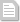 dokumenty(1710937295).pdf dokumety-po-upz(1710937298).doc prilozhenie-1.-tehnicheskie-dannye-na-zakpuku-ionoo-(1710937302).pdf prilozhenie-2.-proekt-dogovora-postavki-gomeljener-(1710937305).pdf prilozhenie-3.-vypiska-iz-stp-33243.37.529-15(1710937309).pdf prilozhenie-4.forma-predlozheniya-i-specifikacii(1710937312).doc prilozhenie-5.-metodicheskie-rekomendacii--5-ot-1-(1710937315).pdf События в хронологическом порядке События в хронологическом порядке 20.03.2024 
15:22:06 Размещение приглашения к участию в процедуре закупки 